General InstructionsType of manuscripts accepting – Extended Abstract Word limit: 1500 - 2000 words (excluding references)Language – EnglishDocument type to be submitted – MS Word format (use the given template)    Main sections to be included: Title, Authors, Affiliations, Abstract, Keywords, Introduction, Study Objective, Literature Review, Methods, Results and Discussion, Conclusion, Acknowledgements, and References. (Follow the given template)    Referencing style – APA styleDo not put page numbers. Leave a line clear between paragraphs. All the required style templates and other guidelines are provided in the file “MS Word Template” and do not alter the formatting and style layouts set up in the template.Put an Asterisk mark (*) behind the corresponding author.Your submission file should be titled in this order ‘ICREMV2023_authorslastname’. Submissions should be done to the web link. International Conference on Real Estate Management and Valuation – 2023 (Times New Roman, 12 Font Size, Centred)(Times New Roman, 17 Font Size, Centred)(Author details are not required due to blind review purpose)Abstract (Times New Roman, 9 Font Size, Bold)(100-150 Words, Times New Roman, 9 font size, Justified, Single line spacing.) The abstract should be a clear, concise, one paragraph summary. It should be informative rather than descriptive. The abstract should state briefly the purpose of the research, the principal results and major conclusions. An abstract is often presented separately from the article, so it must be able to stand alone. For this reason, references should be avoided. Also, non-standard or uncommon abbreviations should be avoided, but if essential they must be defined at their first mention in the abstract itself.© 2023 The Authors. Published by Department of Estate Management and Valuation, University of Sri JayewardenepuraKeywords: Type 4–5 keywords here, separated by semicolons;Introduction (Level one topics - Times New Roman, 10 font size, bold)The introduction leads the reader from a general subject area to a particular topic of inquiry. It establishes the scope, context, and significance of the research being conducted by summarizing current understanding and background information about the topic using adequate literature and outlining the remaining structure and organization of the paper. (Contents - Times New Roman, 10 font size, Justified)The object of the study State the purpose of the work in the form of the research problem supported by a hypothesis or a set of questions. Literature ReviewDiscuss relationships of the study to previously published work, but do not reiterate or attempt to provide a complete literature survey. The purpose or reason for the research being reported and its significance, originality, or contribution to new knowledge in the field, the practical applications should be clearly and concisely stated. Do not include or summarize current findings in this section. MethodsIn this section, it requires a clear and precise description of how an experiment was done, and the rationale for why specific experimental procedures were chosen. Methods already published should be indicated by a reference: only relevant modifications should be described. This section structure should: describe the materials used in the study, explain how the materials were prepared for the study, describe the research protocol, explain how measurements were made and what calculations were performed, and state which statistical tests were done to analyze the data. Results and DiscussionResults and Discussion may be presented in separate sections or combined into a single section, whichever format conveys the results in the most lucid way. Tables, Figures, and Figure Captions should be embedded within the Section. The Author should interpret and describe the significance of findings in light of what was already known about the research problem being investigated and to explain any new understanding or insights that emerged as a result of the study of the problem. The discussion will always connect to the introduction by way of the research questions or hypotheses posed and the literature reviewed by the author, but the discussion does not simply repeat or rearrange the first parts of the paper; the discussion clearly explain how the study advanced the reader's understanding of the research problem. ConclusionA brief summary should be given for the principal conclusions of the work. Acknowledgements	Acknowledgements and Reference heading should be left justified, bold, with the first letter capitalized but have no numbers. Text below continues as normal.ReferencesAll references in your manuscript must be formatted using APA style. Refer: https://apastyle.apa.org/OTHER GUIDELINESFiguresFigures must be embedded into the text and not supplied separately. All figures should be numbered with Arabic numerals (Figure 01, Figure 02, Figure 03….). All figures should have a caption/ title.Sources should be mentioned. All photographs, schemas, graphs and diagrams are to be referred to as figures. All figures should be in good quality. Poor quality figures will be asked to be resubmitted. Figure 01: Example of a figure caption (Times New Roman, 9 Font Size, Bold)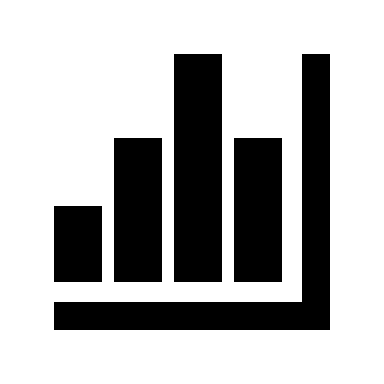 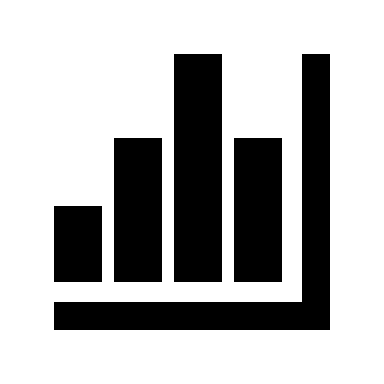 Source: Surname of the Author, year of published (Times New Roman, 9 Font Size, Italic)TablesTables must be embedded into the text and not supplied separately. All tables should be numbered with Arabic numerals (Table 01, Table 02, Table 03….).Every table should have a caption/ title. Only horizontal lines should be used within a table, to distinguish the column headings from the body of the table, and immediately above and below the table. Source of the figure should be mentioned.Table 01: An example of a table (Times New Roman, 9 Font Size, Bold)											Source: Surname of the Author, year of published (Times New Roman, 9 Font Size, Italic)Vectors and scalarsSymbols denoting vectors and matrices should be indicated in bold type. Scalar variable names should normally be expressed using italics. Weights and measures should be expressed in SI units. All non-standard abbreviations or symbols must be defined when first mentioned.FootnotesFootnotes should be avoided if possible. Necessary footnotes should be denoted in the text by consecutive superscript letters1. The footnotes should be typed single spaced, and in smaller type size (8 pt), at the foot of the page in which they are mentioned, and separated from the main text by a one line space extending at the foot of the column. Please do not change the margins of the template as this can result in the footnote falling outside printing range.EquationsEquations and formulae should be typed in Mathtype, and numbered consecutively with Arabic numerals in parentheses on the right hand side of the page (if referred to explicitly in the text). They should also be separated from the surrounding text by one space.		 (1)An example of a column headingColumn A (t)Column B (t)Add an entry12Add another entry34Add another entry56